§1051.  DefinitionsAs used in this subchapter, unless the context otherwise indicates, the following terms have the following meanings.  [PL 2001, c. 330, §1 (NEW).]1.  Cross-contamination.  "Cross-contamination" means the unintentional transfer and incorporation of genetic material between a genetically engineered crop, by cross-pollination or other means, and a nongenetically engineered crop or a wild plant population.[PL 2001, c. 330, §1 (NEW).]2.  Genetically engineered.  "Genetically engineered" means the application of in vitro nucleic acid techniques, including recombinant deoxyribonucleic acid and direct injection of nucleic acid into cells or organelles, or the fusion of cells beyond the taxonomic family, that overcome natural physiological reproductive or recombinant barriers and that are not techniques used in traditional breeding and selection.[PL 2007, c. 602, §1 (AMD).]3.  Seed dealer.  "Seed dealer" means a person who cleans, processes, sells or offers for sale a genetically engineered plant part, seed or plant in the State.[PL 2007, c. 602, §2 (AMD).]4.  Manufacturer.  "Manufacturer" means a person that produces or commercializes a genetically engineered plant part, seed or plant, not including a farm operation as defined in section 152, subsection 6.[PL 2009, c. 323, §1 (AMD).]4-A.  Pharmaceutical or industrial crop.  "Pharmaceutical or industrial crop" means a plant that has been genetically engineered to produce a medical or industrial product, including a human or veterinary drug, a biologic, industrial or research chemical, enzymes, vaccines, human antibodies and human blood proteins.[PL 2009, c. 388, §1 (NEW).]5.  Technology use agreement.  "Technology use agreement" means an agreement between a manufacturer and a farmer that controls the right to plant a given genetically engineered plant part, seed or plant on a specific area of land for a certain period of time.[PL 2007, c. 602, §4 (NEW).]SECTION HISTORYPL 2001, c. 330, §1 (NEW). PL 2007, c. 602, §§1-4 (AMD). PL 2009, c. 323, §1 (AMD). PL 2009, c. 388, §1 (AMD). The State of Maine claims a copyright in its codified statutes. If you intend to republish this material, we require that you include the following disclaimer in your publication:All copyrights and other rights to statutory text are reserved by the State of Maine. The text included in this publication reflects changes made through the First Regular and First Special Session of the 131st Maine Legislature and is current through November 1, 2023
                    . The text is subject to change without notice. It is a version that has not been officially certified by the Secretary of State. Refer to the Maine Revised Statutes Annotated and supplements for certified text.
                The Office of the Revisor of Statutes also requests that you send us one copy of any statutory publication you may produce. Our goal is not to restrict publishing activity, but to keep track of who is publishing what, to identify any needless duplication and to preserve the State's copyright rights.PLEASE NOTE: The Revisor's Office cannot perform research for or provide legal advice or interpretation of Maine law to the public. If you need legal assistance, please contact a qualified attorney.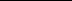 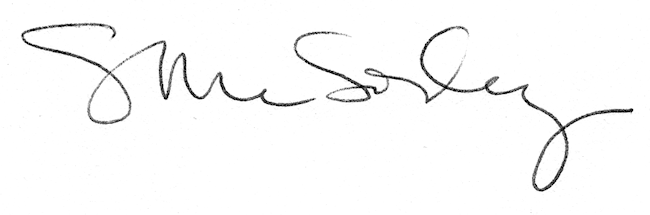 